Schulhof strahlt in neuem GlanzEiner Elterninitiative haben es die Kinder der Albert-Schweitzer-Schule zu verdanken, dass ihr Schulhof seit dem vergangenen Wochenende schön bunt gestaltet ist. Die Freude über die neuen Bodenbilder im neuen Schulhof und der Spaß, diese erstmals auszuprobieren, waren am Montag riesengroß.Im Namen der Schulgemeinschaft ein herzliches Dankeschön an alle Eltern, die diese Aktion durch ihr Mitwirken möglich gemacht haben! Ein besonderer Dank gebührt Frau Lahr für den ersten Anstoß und die Organisation, Frau Lots für die künstlerische Beratung und den Entwurf sowie der Firma Csernalabics für die fachliche Unterstützung bei der Umsetzung.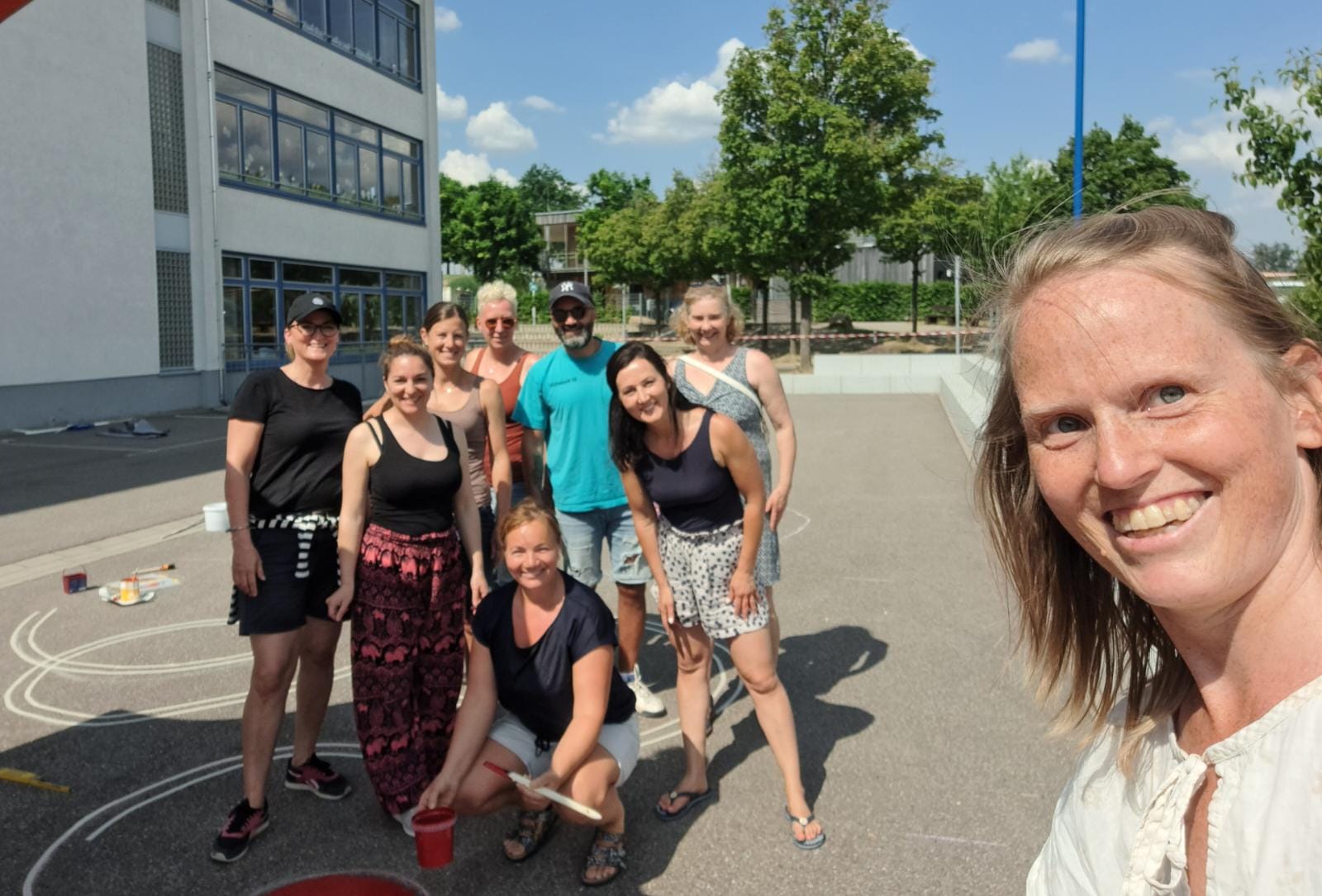 